История школы №2     Здание нашей школы – одно из старинных в районе. В 1900 году по решению станичного правления была возведена южная часть нынешнего здания школы. По своей форме она была похожа на перевернутую вниз букву “Т”. Первым дореволюционным ученикам в начале века не хватало места и поэтому, по воспоминаниям старожилов, ребята обучались в дополнительном здании (1-й этаж кинотеатра им. Кирова, малый зал).     Шли годы. Во время Великой Отечественной войны здание было сильно разрушено фашистами. В 1948 году жители станицы Павловской единодушно решили восстановить школу методом народной стройки. Горячо взялись за работу учителя, ученики, родители, вся общественность станицы. Помогали демобилизованные офицеры Советской Армии. Директором школы тогда был Иван Тимофеев. Он дневал и ночевал на стройке. Руководил стройкой Иван Ильич Сычев. Прорабом восстановительных работ был Иван Владимирович Белозеров. Окончательно школа была восстановлена в 1949 году. В результате этого ко 2-му этажу были сделаны боковые пристройки.     В послевоенное время, в 40-е годы, ученических мест не хватало в основном здании. Дети обучались в филиалах, которые находились в сегодняшнем здании санэпидстанции (угол ул. Горького и Кирова), в здании соцзащиты. Еще один филиал находился в хатке на месте центральной аптеки. До и после войны был еще филиал в том месте, где находится теперь современный Дом культуры. 26 января 1965 года дирекция школы обратилась с просьбой в филиал Крайколхозпроекта к его начальнику Н. В. Серому изготовить проектно-сметную документацию на пристройку к существующему зданию школы №2 с сохранением архитектуры фасада, а также на пристройку большого спортивного зала и подвального помещения под ним.     13 ноября 1965 года было решение райисполкома Павловского районного Совета о прирезке земельного участка средней школе №2 за счет приусадебных земель личного пользования. На возведение пристройки к школе была утверждена сумма 4.378.000 рублей. На оборудование всей школы затрачено 42.500 рублей. Котлован начали рыть 22 апреля 1966 года. Школа была построена и сдана в эксплуатацию 18 сентября 1968 года (это вторая часть школы, где сейчас находятся медпункт, библиотека, видеозал, учебные кабинеты). Большую помощь в строительстве школы оказали тогдашние руководители района: В. И. Поповский, Н. Ф. Володин, Е. П. Герасимова, члены комитета народного контроля Д. С. Кириллов и И. Абиб-Оглы. В то время директором школы был Иван Михайлович Суворов. Строительные работы велись силами ПМК-548. “Сложность работ на этом объекте, – вспоминает тогдашний руководитель ПМК-548 В. М. Рудометкин, – была в том, что школа №2 в два этажа имеет непростой по архитектуре кирпичный фасад. По проекту необходимо было точно повторить все существующие на старом здании архитектурные обломы и детали. Строители-каменщики отлично справились с этой задачей. Сейчас непосвященный человек и не отличит старое здание от пристройки.”     В начале 80-х годов по инициативе тогдашнего директора СШ №2 Петра Федоровича Ризеля был подготовлен проект еще одной пристройки к школьному зданию. Длина ее была 47 метров. Проект был подготовлен в течение 3-х лет. В самом конце 80-х, когда директором школы был Владимир Григорьевич Григоренко, строительной организацией МПМК-1 (МСО) и была сделана эта, последняя пристройка к школьному зданию. В ней сейчас размещается начальная школа. Фасад школы остался прежним. Здание СОШ №2 занимает целый квартал.Руководители школы:1900-1901 гг. – Малиновский Иван
1901-1903 гг. – Козюпа Дмитрий Евтифьевич
1903-1914 гг. – нет данных
1914-1918 гг. – Гладков Федор Васильевич
1918-1934 гг. – нет данных
1934-1936 гг. – Полянинова Наталья Ивановна
1936-1941 гг. – Науменко Семен Моисеевич
1944-1945 гг. – Новикова Евдокия Трифовна
1945-1946 гг. – Цопа Андрей Ефимович
1946-1947 гг. – Амбразевич
1947-1948 гг. – Бехеров Федор Прокофьевич
1948-1954 гг. – Тимофеев Иван Ильич
1954-1976 гг. – Суворов Иван Михайлович
1976-1985 гг. – Ризель Петр Федорович
1985-1989 гг. – Григоренко Владимир Григорьевич
1989-2001 гг. – Жогло Александр Александрович
2001-2003 гг. – Левченко Николай Владимирович
С 2003 года   –  Кадыров Роман Вагифович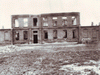 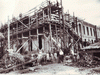 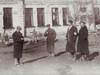 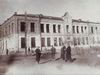 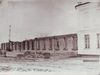 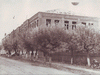 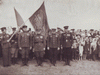 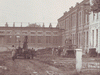 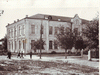 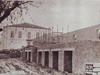 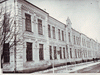 